KEFRI/Reg/ADM/19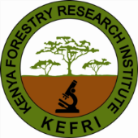 KENYA FORESTRY RESEARCH INSTITUTEVISITORS MOTOR VEHICLE REGISTERDateDriver’s nameVehicle reg. No. DestinationTime inDriver’s sign inTime outGuard’s nameGuard’s signChecked